Ogłoszenie nr 100966 - 2017 z dnia 2017-06-27 r. Szczecinek: Wykonanie remontu chodników oraz nawierzchni z bruku i betonu na terenie miasta Szczecinek w 2017 roku
OGŁOSZENIE O UDZIELENIU ZAMÓWIENIA - Zamieszczanie ogłoszenia: obowiązkowe. Ogłoszenie dotyczy: zamówienia publicznego Zamówienie dotyczy projektu lub programu współfinansowanego ze środków Unii Europejskiej nie Nazwa projektu lub programuZamówienie było przedmiotem ogłoszenia w Biuletynie Zamówień Publicznych: tak 
Numer ogłoszenia: 516053-N2017Ogłoszenie o zmianie ogłoszenia zostało zamieszczone w Biuletynie Zamówień Publicznych: nie SEKCJA I: ZAMAWIAJĄCYPostępowanie zostało przeprowadzone przez centralnego zamawiającegonie Postępowanie zostało przeprowadzone przez podmiot, któremu zamawiający powierzył/powierzyli przeprowadzenie postępowania nie Postępowanie zostało przeprowadzone wspólnie przez zamawiających nie Postępowanie zostało przeprowadzone wspólnie z zamawiającymi z innych państw członkowskich Unii Europejskiej nie W przypadku przeprowadzania postępowania wspólnie z zamawiającymi z innych państw członkowskich Unii Europejskiej – mające zastosowanie krajowe prawo zamówień publicznych::
Informacje dodatkowe:I. 1) NAZWA I ADRES: Miasto Szczecinek, krajowy numer identyfikacyjny 33092089000000, ul. Plac Wolności  13, 78400   Szczecinek, państwo Polska, woj. zachodniopomorskie, tel. 943 714 126, faks 943 740 254, e-mail urzad@um.szczecinek.pl
Adres strony internetowej (URL): www.szczecinek.plI. 2) RODZAJ ZAMAWIAJĄCEGO:Administracja samorządowa I.3) WSPÓLNE UDZIELANIE ZAMÓWIENIA (jeżeli dotyczy): Podział obowiązków między zamawiającymi w przypadku wspólnego udzielania zamówienia, w tym w przypadku wspólnego przeprowadzania postępowania z zamawiającymi z innych państw członkowskich Unii Europejskiej (jeżeli zamówienie zostało udzielone przez każdego z zamawiających indywidualnie informacja w sekcji I jest podawana przez każdego z zamawiających, jeżeli zamówienie zostało udzielone w imieniu i na rzecz pozostałych zamawiających w sekcji I należy wskazać który z zamawiających zawarł umowę): SEKCJA II: PRZEDMIOT ZAMÓWIENIA II.1) Nazwa nadana zamówieniu przez zamawiającego: Wykonanie remontu chodników oraz nawierzchni z bruku i betonu na terenie miasta Szczecinek w 2017 rokuNumer referencyjny (jeżeli dotyczy): K.7234.4.2017II.2) Rodzaj zamówienia:Roboty budowlane II.3) Krótki opis przedmiotu zamówienia (wielkość, zakres, rodzaj i ilość dostaw, usług lub robót budowlanych lub określenie zapotrzebowania i wymagań ) a w przypadku partnerstwa innowacyjnego - określenie zapotrzebowania na innowacyjny produkt, usługę lub roboty budowlane: 1. Określenie przedmiotu zamówienia: Przedmiotem zamówienia jest wykonanie i oddanie zgodnie ze specyfikacjami technicznymi wykonania i odbioru robót oraz zasadami bezpieczeństwa dla korzystających z drogi, przepisami, w tym techniczno-budowlanymi oraz zasadami wiedzy technicznej i sztuki budowlanej robót polegających na remoncie nawierzchni, chodników, zjazdów, jezdni, zatok postojowych oraz parkingów będących w zarządzie Miasta Szczecinek, wykonanych z płyt betonowych, kostki betonowej lub bruku, betonu, obejmujących przełożenie istniejących nawierzchni , jej wymianę, rozbudowę lub przebudowę wraz z robotami towarzyszącymi, takimi jak regulacja lub wymiana krawężników i obrzeży z ewentualną wymianą, remontem lub wykonaniem nowej podbudowy z kruszywa stabilizowanego mechanicznie w zakresie: 1.1. wykonania remontu chodników dla pieszych, nawierzchni dróg, zjazdów oraz zatok postojowych i parkingów 1/ z płytek betonowych 35 x 35 x 5 cm - ok. 100 m2 2/ z płytek betonowych 50 x 50 x 7 cm - ok. 100 m2 3/ z kostki betonowej „polbruk ” gr. 6cm - ok. 1300 m2 4/ z kostki betonowej „polbruk” gr. 8cm - ok. 1450 m2 5/ z kostki betonowej „trylinka” - ok. 200 m2 6/ z kostki kamiennej - ok. 300 m2 1.2.wykonania podbudowy z kruszywa stabilizowanego mechanicznie z materiału Wykonawcy – ok. 1200 m2, 1.3. przestawienia lub wymiany krawężników betonowych - ok. 1100 mb 1.4. przestawienia lub wymiany krawężników kamiennych - ok. 100 mb 1.5. wymiany obrzeża betonowego – ok. 650 mb. II.4) Informacja o częściach zamówienia:
Zamówienie podzielone jest na części:Nie II.5) Główny Kod CPV: 45233222-1
Dodatkowe kody CPV: 45233142-6, SEKCJA III: PROCEDURA III.1) TRYB UDZIELENIA ZAMÓWIENIA Przetarg nieograniczony III.2) Ogłoszenie dotyczy zakończenia dynamicznego systemu zakupów III.3) Informacje dodatkowe: SEKCJA IV: UDZIELENIE ZAMÓWIENIA IV.9) UZASADNIENIE UDZIELENIA ZAMÓWIENIA W TRYBIE NEGOCJACJI BEZ OGŁOSZENIA, ZAMÓWIENIA Z WOLNEJ RĘKI ALBO ZAPYTANIA O CENĘ IV.9.1) Podstawa prawna
Postępowanie prowadzone jest w trybie   na podstawie art.  ustawy Pzp. 

IV.9.2) Uzasadnienia wyboru trybu 
Należy podać uzasadnienie faktyczne i prawne wyboru trybu oraz wyjaśnić, dlaczego udzielenie zamówienia jest zgodne z przepisami. 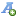 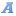 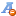 